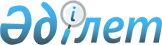 Об утверждении коэффициентов зонирования, учитывающих месторасположение объекта налогообложения в населенных пунктах Жаркаинского районаПостановление акимата Жаркаинского района Акмолинской области от 18 ноября 2021 года № А-11/494. Зарегистрировано в Министерстве юстиции Республики Казахстан 23 ноября 2021 года № 25310
      В соответствии с пунктом 6 статьи 529 Кодекса Республики Казахстан "О налогах и других обязательных платежах в бюджет (Налоговый кодекс)", акимат Жаркаинского района ПОСТАНОВЛЯЕТ:
      1. Утвердить коэффициенты зонирования, учитывающие месторасположение объекта налогообложения в населенных пунктах Жаркаинского района, согласно приложению к настоящему постановлению.
      2. Признать утратившим силу постановление акимата Жаркаинского района Акмолинской области "Об утверждении коэффициентов зонирования, учитывающих месторасположение объекта налогообложения в населенных пунктах Жаркаинского района" от 28 сентября 2020 года № А-9/272 (зарегистрированное в Реестре государственной регистрации нормативных правовых актов № 8049).
      3. Контроль за исполнением настоящего постановления возложить на заместителя акима Жаркаинского района Акмолинской области Шонова Б.П.
      4. Настоящее постановление вводится в действие с 1 января 2022 года. Коэффициенты зонирования, учитывающие месторасположение объекта налогообложения в населенных пунктах Жаркаинского района
					© 2012. РГП на ПХВ «Институт законодательства и правовой информации Республики Казахстан» Министерства юстиции Республики Казахстан
				
      Аким Жаркаинского района

Ж.Хамитов
Приложение
к постановлению
акимата Жаркаинского района
от 18 ноября 2021 года
№ А-11/494
№
Месторасположение объекта налогообложения
Коэффициент зонирования
город Державинск
город Державинск
1
улица Вокзальная - 26А, 26Б, 26В, 27, 29, 37, 39, 41, 43, 49, 45, 51, 53, 55, 57, 59, 61, 89, 91; 
1,8
2
улица Вокзальная - 1, 3, 5, 7, 9, 11, 15, 17, 19, 21, 23, 25;
1,65
3
улица Вокзальная - 2, 2А, 4, 6, 8, 10, 12, 14, 16, 18, 20, 26, 28, 30, 32, 36, 38, 40, 42, 44, 48, 50, 52, 54, 56, 58, 60, 63, 64, 65, 65А, 66, 67, 67А, 69, 71, 73; 
1,3
4
улица Мира - 78, 82;
1,9
5
улица Мира - 74, 76, 80, 84, 88, 89, 92, 93, 93А, 94, 96, 97, 98, 99, 100, 101, 102, 103, 104, 105, 106, 107, 108, 109, 110;
1,8
6
улица Мира - 19, 21, 23, 25, 27, 28Д, 29, 31, 33, 35, 41, 43, 45, 49, 49А, 50, 51, 52, 53, 54, 55, 56, 57, 58, 59, 60, 61, 62, 64, 65, 66, 67, 68, 69, 70, 71, 72, 73, 75, 77, 79, 81, 83, 85;
1,65
7
улица Мира - 111, 113, 115, 117, 119, 121, 123, 125, 127, 129, 131, 131А, 133, 135, 135А, 137, 139, 141, 143, 145, 147, 149, 151, 153, 155, 157, 159, 161;
1,5
8
улица Мира - 1, 1А, 1В, 3, 5, 7, 9, 11, 13, 15, 17;
1,25
9
улица Мира - 2, 2А, 2Б, 2В, 2Г, 4, 4А, 6, 8, 10, 12, 14, 16, 18, 18А, 20, 22, 24, 26, 28, 28А, 30, 30Д, 32, 34, 36, 38, 40, 42, 44, 46, 48, 114, 116, 118, 120, 122, 124, 126, 128, 130, 132, 134, 136, 138, 140, 142, 144, 146, 148, 150;
1,3
10
улица Захарова -16, 20, 47, 51, 53, 55; 
1,9
11
улица Захарова - 18, 24, 26, 28, 29, 30, 31, 33, 37, 45; 
1,8
12
улица Захарова - 1, 2, 3, 4, 5, 6, 7, 8, 9, 11, 13, 15, 17, 19, 21, 23, 25;
1,75
13
улица Захарова - 36, 38, 40, 42, 44, 46, 48, 50, 52, 54, 56, 59, 61, 63, 65, 67, 69, 71, 83;
1,5
14
улица Малика Габдуллина - 102, 104, 106, 106Б, 108;
1,95
15
улица Малика Габдуллина - 89, 91, 93, 94, 95, 96, 97, 97А 98, 99, 100, 101, 103, 105, 107, 108А, 109, 110, 110А, 111, 112, 113, 115, 115А, 116, 117, 118А;
1,8
16
улица Малика Габдуллина -17, 19, 20, 21, 22, 23, 24, 25, 26, 27, 28, 29, 30, 32, 33, 34, 35, 36, 37, 38, 39, 40, 41, 42, 43, 44, 45, 46, 48, 50, 51, 52, 53, 55, 56, 57, 58, 58Б, 59, 60, 61, 63, 65, 68, 69, 70, 71, 72, 74, 76, 77, 78, 79, 80, 81, 82, 83, 84, 86, 88, 90;
1,75
17
улица Малика Габдуллина -121, 123, 124, 125, 126, 127, 128, 129, 130, 131, 132, 133, 134, 136, 138, 139, 140, 141, 143, 146;
1,55
18
улица Малика Габдуллина -148, 150, 152, 154, 162;
1,7
19
улица Малика Габдуллина -149, 156, 159, 159А, 160;
1,55
20
улица Малика Габдуллина - 2, 2А, 4, 12, 14, 16, 18;
1,25
21
улица Акпана Укубаева - 82, 84А, 86, 88, 90, 92, 94, 96, 98,100, 102, 104, 106А, 108, 110; 
1,7
22
улица Акпана Укубаева - 17, 18, 19, 20, 21, 22, 23, 24, 25, 26, 27, 28, 29, 30, 31, 32, 35, 36, 37, 38, 40, 41, 42, 43, 45, 46, 48, 50, 52, 53, 54, 56, 61, 63, 65, 66, 68, 70, 71, 72, 73, 74, 75, 76, 77, 78, 79, 79А, 79Б, 79В, 79Г, 80, 80А, 83, 85, 87, 89, 91, 99, 101, 103, 105, 107, 109, 111, 113, 115, 117, 119;
1,75
23
улица Акпана Укубаева - 118, 120, 122, 123,124, 125,126, 127, 128, 129, 130, 131, 132, 133, 134, 135, 136, 137, 138, 140, 147, 149, 151, 153, 156, 157, 159, 161, 163, 167, 169, 171; 
1,5
24
улица Акпана Укубаева - 1, 1А, 2, 3, 3А, 4, 5, 5А, 6, 7, 7А, 9, 9А, 9Б, 11, 13, 14, 15, 15А;
1,25
25
улица Акпана Укубаева - 144;
1,55
26
улица Майкутова - 14, 16, 24, 26, 32, 32А, 36, 38, 44, 46;
1,8
27
улица Майкутова - 2, 2А, 4, 6, 8,10;
1,75
28
улица Майкутова -1, 3, 5, 7, 9, 11, 15, 23, 25, 29, 31, 33, 35, 37, 39; 
1,5
29
улица Ниязбаева - 17, 21, 23, 27, 30, 33, 33А, 34, 35, 35Б, 36, 37, 37А, 37Б, 38, 40, 41, 42, 42А, 43, 45, 45А, 45Б, 47;
1,85
30
улица Ленина - 5, 7, 9; 
1,8
31
улица Ленина - 1, 2, 3, 4, 6, 8, 10, 12, 14;
1,75
32
улица Ленина - 17, 19, 21, 23, 40, 42;
1,95
33
улица Ленина - 11, 11А, 13, 15, 16, 18, 20, 24, 26, 28, 30, 32, 34, 36; 
1,8
34
улица Комсомольская - 31, 33, 35, 37, 39; 
1,85
35
улица Комсомольская - 17, 21, 23, 25, 29, 41, 45, 47, 49; 
1,7
36
улица Комсомольская - 38, 40;
1,9
37
улица Комсомольская - 1, 2, 3, 3А, 4, 5, 6, 7, 8, 9, 10, 12, 13, 14, 15, 20, 22, 24, 30, 32, 36, 42, 44, 46; 
1,75
38
переулок Хасенова - 4, 6, 8, 10, 12, 13, 14, 15, 15А, 16, 17, 21, 22, 23, 24, 25, 26, 27, 28, 29, 30, 31, 32, 34, 35, 37, 38, 40,42, 44, 46, 48, 50; 
1,75
39
переулок Северный -17, 19, 20, 21, 22, 23, 24, 25, 26, 27, 28, 30, 31, 32, 33, 34, 35, 37; 
1,65
40
переулок Северный - 1, 3, 10, 10А, 11, 12, 13, 14, 16, 16А; 
1,15
41
улица Целинная - 1А, 18, 19, 20, 21, 22, 23, 24, 25, 26, 27, 28, 29, 30, 31, 32, 33, 34, 35, 36, 38, 40, 42, 44, 46, 47, 48, 49, 50, 52, 54, 55, 56, 57, 58, 59, 60, 61, 63, 65, 66, 68, 71, 73, 74, 76, 78, 84, 86; 
1,65
42
улица Целинная - 2, 2А, 2Б, 2В, 4, 6, 7, 8, 9, 10, 11, 12, 13, 14, 15, 16;
1,25
43
улица Абая - 13, 19, 21, 23, 24, 25, 26, 27, 28, 29, 30А, 31, 33, 34, 35, 36, 37, 38, 39, 40, 41, 42, 43, 44, 45, 46, 47, 48, 49, 50, 51, 52, 55, 56; 
1,65
44
улица Пушкина - 36А, 45, 47, 49;
1,9
45
улица Пушкина - 1, 2, 2Б, 4, 5, 7, 8, 9, 10, 11, 12, 13, 14, 16, 18, 21, 22, 23, 24, 26, 28, 32, 34, 36, 40, 51, 54; 
1,75
46
улица Ишимская - 1, 2, 3, 4, 5, 6, 7, 8, 9, 10, 11, 12, 13, 14, 15, 16, 17, 18, 19, 20, 21, 23, 25, 31, 44, 47, 49, 51, 53, 54, 56, 58, 60, 62, 64, 66, 67, 68, 69, 70, 71, 73, 78, 79, 80, 81, 83, 84, 86, 87, 88, 89, 90, 91, 92, 93, 94, 95, 97, 98, 99, 99А, 99В, 99Г, 100, 101, 102, 104, 106;
1,65
47
улица Ишимская - 101А, 103, 105, 107, 108, 109, 110, 111, 112, 113, 114, 115, 116, 117, 118, 119, 121, 122, 123, 124, 125, 126, 127, 128, 129, 130, 131, 132, 133, 134, 135, 136, 137, 138, 139, 140, 141, 142, 143, 144, 145, 146, 148, 149, 150, 152, 153, 153А, 154, 155, 169; 
1,4
48
улица Набережная - 82А, 86, 86А, 88, 90, 92, 94, 96, 98, 100, 102, 106, 108, 110, 112, 116, 118, 120, 122, 122А;
1,4
49
улица Набережная - 1, 2, 3, 4, 5, 6, 7, 8, 9, 11, 13, 14, 16, 17, 18, 19, 20, 21, 22, 23, 24, 25, 27, 29, 30, 31, 33, 34, 35, 36, 37, 39, 40, 41, 42, 43, 45, 46, 47, 48, 49, 50, 51, 52, 54, 56, 62, 64, 66, 68, 70, 72, 74, 76, 80, 82; 
1,55
50
улица Ыдриса Смагулова - 1, 1А, 1Б, 7, 9, 11, 13, 17, 19, 21, 23, 33, 35; 
1,55
51
улица Ыдриса Смагулова - 2, 2А, 2Б, 2В, 2Г, 4, 4А, 6, 8, 10, 15, 16, 18; 
1,35
52
улица Трудовая - 1, 3, 4, 5, 5А, 6, 7, 8, 9, 10, 11, 12, 13, 14, 16, 18, 20, 22, 24; 
1,35
53
улица Юбилейная - 8, 9, 10, 11, 12, 13, 14, 16, 18, 20, 22;
1,4
54
улица Юбилейная - 17;
1,6
55
улица Юбилейная - 27;
1,45
56
улица Московская - 1, 1А, 2А, 3, 5, 7, 9;
1,3
57
улица Московская - 30А, 33, 36, 39;
1,25
58
переулок Южный - 1, 3, 5, 7, 9, 11, 13, 15, 21;
1,4
59
переулок Школьный - 24, 26;
1,65
60
переулок Школьный - 4, 6, 8, 10, 12, 14, 16, 18, 20, 22, 28, 30, 32, 34, 36, 38, 40, 44;
1,5
61
переулок Школьный - 1, 3, 3А, 3Б, 5, 5А, 5Б, 7Б;
1,55
62
микрорайон поселок Швейная фабрика - 3, 4, 5, 6, 8; 
1,05
63
микрорайон поселок Заводской - 1, 2, 3, 3А, 5, 5А, 6, 7, 8, 9, 11, 12, 13, 14; 
1,05
64
микрорайон поселок Степной - 5;
1,45
65
микрорайон поселок Степной - 17;
1,3
66
микрорайон Молодежный - 1, 2, 3, 4, 5, 6, 7;
1,45
67
микрорайон Молодежный - 1А, 7А, 8, 9, 16, 18;
1,3
68
улица Социалистическая - 1В, 4;
1,15
69
улица Социалистическая - 31А, 35, 35А, 37, 37А, 38, 40, 44, 44А, 44Б, 45, 45Б, 45В, 45Г, 45Д;
0,95
70
микрорайон поселок ОблСпецКонтора - 1, 2, 3, 4, 5, 6, 7, 8, 9, 10, 11, 12, 13, 14, 15; 
0,85
71
улица Станционная - 1, 1А, 2А, 3, 5, 7, 9, 10, 11, 12, 12А, 13, 15, 17, 19, 21, 23, 25, 29, 31, 33, 35, 41, 43, 45;
1,1
72
переулок Элеваторный - 1, 1А, 2, 2А, 3, 3А, 4, 4А, 5, 7, 8, 9, 10, 12А;
1
73
микрорайон поселок ДСУ-71 - 2, 3, 4, 5, 6, 7, 10, 11, 12, 14, 14А, 16, 19, 20, 21, 22, 23, 24, 25, 29;
1,15
74
микрорайон поселок Нефтебаза - 1, 2, 3, 4, 5, 6, 7, 8, 9;
0,85
75
микрорайон поселок ПМК - 1, 2, 3, 4, 5, 6;
0,85
76
микрорайон Погрузбюро - 1, 1А;
0,85
77
микрорайон поселок ГорМолЗавод - 1, 2, 3; 
0,85
78
микрорайон ОП-6 - 1, 2;
0,85
Валихановский сельский округ
Валихановский сельский округ
79
село Валиханово
1,85
80
село Достык
1,65
Жанадалинский сельский округ
Жанадалинский сельский округ
81
село Тасты-Талды
1,54
82
село Зерноград 
1,85
83
село Жанадала 
1,43
Отрадный сельский округ
Отрадный сельский округ
84
село Отрадное 
1,75
85
село Кенское 
1,75
Костычевский сельский округ
Костычевский сельский округ
86
село Костычево 
1,85
87
село Донское 
1,45
Нахимовский сельский округ
Нахимовский сельский округ
88
село Нахимовка 
1,7
89
село Баранкуль 
1,45
90
село Гастелло
1,94
91
село Пригородное 
1,5
92
село Львовское
1,75
93
село Пятигорское
1,65
94
село Тассуат
1,45
95
село Далабай
1,75
96
село Бирсуат
1,73
97
село Тасоткель
1,75
98
село Кумсуат
1,7
99
село Ушкарасу 
1,25
100
село Шойындыколь
1,5